بسم الله الرحمن الرحيماختبار منتصف الفصل الدراسي الثاني – (الدور الأول) – للعام الدراسي 1444هـنموذج أالسؤال الأول : فهم المقروء :      جاء المساء وتفقدت ملكة النحل أفراد مملكتها فوجدت أن عددا من النحل الذي خرج لم يعد، فأحست بالقلق، عندما رأت الملكة أن عدد النحل بدأ يتناقص شيئا فشيئا ضاعفت البيض، وبدأت تفكر في حل، وفي الصباح خاطبت النحل قائلة: ابتداء من اليوم عليكن جميعا أن تخرجن في جماعات وعلى كل مجموعة أن تأخذ الرحيق من نوع واحد من الزهور .و في المساء حضرت المجموعات إلا مجموعة حضر عدد قليل منها، وكان النحل مصابا بالتعب والإرهاق، وشرح للملكة أنه تناول رحيقا من أزهار دوار الشمس، علمت الملكة أن الأزهار التي يأخذ منها النحلُ الرحيقَ مسممةً لأنها معالجة بالمواد الكيميائية التي تقتل الحشرات.وفي مجال حماية البيئة ، أعلن ولي العهد سمو الأمير محمد بن سلمان مبادرة السعودية الخضراء حماية للبيئة من التلوث وتعزيز للوعي البيئي.   السؤال الثاني  : الصنف اللغوي  :  دالسؤال الثالث :الوظيفة النحوية    السؤال الرابع   :الأسلوب اللغوي   ـــــــــــــــــــــــــــــــــــــــــــــــــــــــــــــــــــــــــــــــــــــــــــــــــــــــــــــــــــــــــــــــــــــــــــــــــــــــــــــــــــــــــــــــــــــــــــــــــــــــــــــــــــــــــــــــــــــــــ  السؤال الخامس : الظاهرة الإملائية  :    ** اختر الإجابة الصحيحة :                                                                                 ب- اكتب ما يملى عليك:...................................................................................................................................................................................................................................................................... السؤال السادس  : الرسم الكتابي :      اكتب ما يلي بخط النسخ
 من حافظ على بيئته حافظ على صحته، ونظافة البيئة لك عنوان...........................................................................................................................................................................................................................................................................................................................................................................................................................................................................................................................................................................................................................................................................................................................................................................................................................................................................................................................................................................................................................................................................................................................................................................................................   ـــــــــــــــــــــــــــــــــــــــــــــــــــــــــــــــــــــــــــــــــــــــــــــــــــــــــــــــــــــــــــــــــــــــــــــــــــــــــــــــــــــــــــــــــــــــــــــــــــــــــــــانتهت الأسئلةمــــع تمنياتي لكم بالـتــوفـيــق والـنـجـــاح 0إعداد قناة التعلم التفاعلينموذج الإجابة https://youtu.be/tKC5k9HuFnEرابط التليجرام https://t.me/tdsglالمملكة العربية السعوديةوزارة التعليمإدارة التعليم .................مدرسة : ......................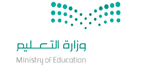 المادة: لغتي الصف : الخامس الابتدائيالزمن: ساعتان اسم الطالب : ........................................................................................................الصف: الخامس الابتدائي (     )سالمهارةالمهارةالدرجة الدرجة بالأرقامالدرجة بالأحرفالمصححالمراجعالمدقق1فهم المقروءفهم المقروء52الصنف اللغويالصنف اللغوي33الوظيفة النحويةالوظيفة النحوية44الأسلوب اللغويالأسلوب اللغوي25الظاهرة الإملائيةالظاهرة الإملائية46الرسم الإملائيالرسم الإملائي2المجموع النهائيالمجموع النهائي2020  51 – ما شعور النحلة عندما وجدت أن عدد النحل بدأ يتناقص؟1 – ما شعور النحلة عندما وجدت أن عدد النحل بدأ يتناقص؟1 – ما شعور النحلة عندما وجدت أن عدد النحل بدأ يتناقص؟أ - الحزنب – القلقجـ - الخوف2- نصحت الملكة النحل بأن .......2- نصحت الملكة النحل بأن .......2- نصحت الملكة النحل بأن .......أ – يجمع الرحيق من الأزهار كلها ب-    لا يجمع الرحيق جـ - يجمع الرحيق من نوع واحد من الأزهار 3- سبب تناقص النحل هو.......3- سبب تناقص النحل هو.......3- سبب تناقص النحل هو.......أ – تناول مواد مسممةب- انتقل إلى خلية أخرىجـ - وقع في فخ 4-من خلال الموضوع نجد أن المواد الكيميائية .....4-من خلال الموضوع نجد أن المواد الكيميائية .....4-من خلال الموضوع نجد أن المواد الكيميائية .....أ – تقتل الحشرات الضارة فقط ب- تقتل الحشرات النافعة فقط جـ - تقتل الحشرات الضارة والنافعة 5- المبادرة التي أعلن عنها سمو الأمير مبادرة.....5- المبادرة التي أعلن عنها سمو الأمير مبادرة.....5- المبادرة التي أعلن عنها سمو الأمير مبادرة.....أ –السعودية الجديدة ب- السعودية الخضراء  جـ ـ السعودية المتقدمة    31 ما دل على أكثر من اثنين بزيادة واو ونون أو ياء ونون......1 ما دل على أكثر من اثنين بزيادة واو ونون أو ياء ونون......1 ما دل على أكثر من اثنين بزيادة واو ونون أو ياء ونون......أ - جمع المؤنث السالمب- جمع المذكر السالمجـ ـ جمع التكسير2- يشرح المعلمون الدروس .                       جمع التكسير في الجملة السابقة ........2- يشرح المعلمون الدروس .                       جمع التكسير في الجملة السابقة ........2- يشرح المعلمون الدروس .                       جمع التكسير في الجملة السابقة ........أ - يشرحب- المعلمون جـ ـ الدروس3- جمع المؤنث السالم : ما دل على أكثر من .........بزيادة ألف وتاء على مفرده.3- جمع المؤنث السالم : ما دل على أكثر من .........بزيادة ألف وتاء على مفرده.3- جمع المؤنث السالم : ما دل على أكثر من .........بزيادة ألف وتاء على مفرده.أ- اثنينب ـ اثنتينجـ ـ اثنين أو اثنتين    41 – ينجح المتعاونون في تنفيذ مهامهم.                 إعراب ما تحته خط :1 – ينجح المتعاونون في تنفيذ مهامهم.                 إعراب ما تحته خط :1 – ينجح المتعاونون في تنفيذ مهامهم.                 إعراب ما تحته خط :1 – ينجح المتعاونون في تنفيذ مهامهم.                 إعراب ما تحته خط :أ – فاعل مرفوع وعلامة رفعه الواوب- فاعل مرفوع وعلامة رفعه الضمةب- فاعل مرفوع وعلامة رفعه الضمةجـ ـ فاعل مرفوع وعلامة رفعه الألف2- رجع .......من السفر . 2- رجع .......من السفر . 2- رجع .......من السفر . 2- رجع .......من السفر . أ – أخاكب ـ أخيك ب ـ أخيك جـ ـ أخوك3-  تعاون الصديقان في الخير    إعراب "الصديقان": فاعل مرفوع وعلامة رفعه الألف لأنه..........3-  تعاون الصديقان في الخير    إعراب "الصديقان": فاعل مرفوع وعلامة رفعه الألف لأنه..........3-  تعاون الصديقان في الخير    إعراب "الصديقان": فاعل مرفوع وعلامة رفعه الألف لأنه..........3-  تعاون الصديقان في الخير    إعراب "الصديقان": فاعل مرفوع وعلامة رفعه الألف لأنه..........أ- مثنىب – جمع مذكر سالم ب – جمع مذكر سالم جـ - جمع مؤنث سالم 4-  يسقي الفلاح الزرع .                    اجمع  العبارة السابقة. 4-  يسقي الفلاح الزرع .                    اجمع  العبارة السابقة. 4-  يسقي الفلاح الزرع .                    اجمع  العبارة السابقة. 4-  يسقي الفلاح الزرع .                    اجمع  العبارة السابقة. أ- يسقي الفلاحان الزرع. أ- يسقي الفلاحان الزرع. ب – يسقي الفلاحين الزرع جـ - يسقي الفلاحون الزرع.    21 – حدد أسلوب التعجب فيما يأتي1 – حدد أسلوب التعجب فيما يأتي1 – حدد أسلوب التعجب فيما يأتيأ – ما أجمل الأمانة؟ب- ما أجمل الأمانة!جـ ـ ما أجمل الأمانة.2- عندما نتعجب من سرعة الطائرة نقول:2- عندما نتعجب من سرعة الطائرة نقول:2- عندما نتعجب من سرعة الطائرة نقول:أ- الطائرة سريعة جدا.ب - ما أسرع الطائرة !جـ - السيارة أسرع من القطار.   41 - " المؤمنون إخوة   كتبت الهمزة على الواو لأن.......1 - " المؤمنون إخوة   كتبت الهمزة على الواو لأن.......1 - " المؤمنون إخوة   كتبت الهمزة على الواو لأن.......أ -الهمزة مكسورة وقبلها مكسورب-  الهمزة مفتوحة وقبلها مضمومجـ ـ الهمزة ساكنة وما قبلها مضموم2-  عند وصل  هذه الحروف  { مُ - ءْ - تَ - مَ - ر } تكتب:2-  عند وصل  هذه الحروف  { مُ - ءْ - تَ - مَ - ر } تكتب:2-  عند وصل  هذه الحروف  { مُ - ءْ - تَ - مَ - ر } تكتب:أ- مؤتمرب - مئتمرجـ -  مأتمر   2